	 Local 1202 Meeting Minutes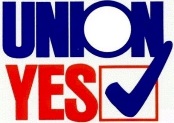 Monday, October 9th, 2023. 12:00 PM – 12:45 PMMeeting at Pizza Ranch in Oak Park Heights. Meeting called to order at 12:04 PM. Prior meetings minutes approved. President’s Report (Laura Vitzthum).  Reviewed resolutions for upcoming delegate assembly. Resolutions include: Proposal to change the name of chief steward to lead steward. Proposal to change term limits from 4 to 2 years on regional and statewide positions and eliminate term limits. Proposal to change election dates for DA assembly and negotiations representative so it is closer to the date of these events. Link: Delegate Assembly (DA) | Minnesota Association of Professional Employees (mape.org). Members present showed support on changing the name from chief to lead steward. Members showed support from expanding the duration of term from 2 to 4 years but were not supportive of eliminating term limits. Members showed support in changing time of elections to be most inclusive of when to nominate delegate assembly attendees and elect negotiations representatives. We discussed the change in dues that will be voted on at the upcoming delegate assembly. Some facts that were reviewed in this presentation are that dues have not been changed since 2012. At that time, they raised from $15 to $21. MAPE has lost significant revenue since the ruling on the Janus vs AFSCME case in 2018 when we lost fair share member dues. The change in dues was determined by the Finance Work Group and approved by the Board of Directors. The aim in the varying costs for the due structure is to create more equity in dues. Those people making more will pay more. There is a dues cap at $32.50. The calculation for the dues is 75% (45 minutes) of an hour of work for each pay period. If an overall raise in dues is not approved, we may lose representation, support in arbitration, government lobbying at the capital for issues pertaining to MAPE members (non-partisan) and being unable to modernize and maintain modern communications. There is also the high probability that MAPE staff may be laid off. There are currently 26 MAPE staff positions. The dues calculator can be found at the MAPE website. Link: Dues | Minnesota Association of Professional Employees (mape.org). A quick membership update is that our local has 226 members, 144 non-members and 5 billable members. We are currently without a membership chair so help in membership reporting and recruitment would be much appreciated. Business Agent Report (Britton Mikkelsen).  Discuss dues increase meeting tomorrow.Chet Jorgenson, MAPE treasurer, will do a Zoom presentation on dues change. There is a high number of people confirmed to this meeting so that is a positive! We talked about strike solidarity activities with UAW workers. MAPE members are joining in solidarity the picket lines for the United Auto Workers in Plymouth on Saturdays from 12:00 PM to 1:30 PM. If anyone is interested in connecting with other MAPE people attending, feel free to reach out to Laura Vitzthum or Britton. Local officers are planning to attend on Saturday, October 21st from 12:00 to 1:30 PM. The address is 13005 Highway 55, Plymouth, MN 55441. You are encouraged to wear a MAPE shirt if you have one. Officer request (Stasia Pennington).Our local has open positions for secretary and membership chair so if anyone wants to join the local leadership we would be happy to have you. If you are interested, please reach out to Stasia or Laura Vitzthum. The local president can make an appointment since there is no one in the current position. Treasurer’s Report (Fatai Alowonle) was accepted. Please see attached treasurer’s report for any questions. You can also directly reach out to Fatai if any amendments need to be made.   Adjourned at 12:50 PM. We will continue our membership drawings for $25 Target gift cards for members. Members cannot win more than once per calendar year. Two members were awarded gift cards at this meeting. 